コンパクト赤色ラインレーザーモジュール　　SDL-635-LM-Lラインシリーズ【特徴・用途】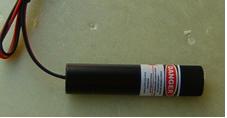 SDL-635-LMシリーズは、出力安定性と安全性を考慮した駆動ドライバを搭載しております。低価格のコンパクト赤色ラインレーザーです。　　　　　　　　　　　　　　建築・土木・・・・・・・作業の基準として　　　　　　　　　生産上の位置決め・・・・切断面の位置決め、製品のガイド光センサ関連・・・・・・・凹凸や濃度の判定、形状認識アタッチメント　　岩田製作所製　センサブラケットフレキシブル　アルミ型式　　　FSFMBT030-16A仕様型式型式MODELSDL-635-LM-001LSDL-635-LM-003L出力<1ｍW(クラス2)3ｍW波長635ｎｍ＋10/-0nm635ｎｍ＋10/-0nm形状φ16ｍｍ×70ｍｍφ16ｍｍ×70ｍｍビームモードLine　OutputLine　Outputライン幅<5ｍｍ＠5ｍ<5ｍｍ＠5ｍ照射角90°　50ｃｍ離れてライン長さ1ｍ90°　50ｃｍ離れてライン長さ1ｍ光学的要素plastic lensplastic lens入力電圧DC24VDC24Vリード線長さ1ｍ1ｍ動作温度-10℃~+40℃-10℃~+40℃保存温度-40℃～+80℃-40℃～+80℃寿命3000H以上3000H以上保証期間1年1年